25 августа в г. Пятигорске, на базе МБОУ СОШ №6, прошел круглый стол Совета молодых педагогов по теме «Развитие молодежного педагогического движения в Ставропольском крае».На расширенное заседание круглого стола были приглашены члены Советов молодых педагогов Ставропольского края, представители Ставропольской краевой организации Профсоюза работников народного образования и науки РФ, педагогической общественности, молодежного общественного движения.       Председатель Ставропольской краевой организации Профсоюза работников народного образования и науки РФ Манаева Лора Николаевна рассказала о роли профсоюза в профессиональном становлении молодых педагогов, перспективах развития молодежного педагогического движения в Ставропольском крае.Рассматривались вопросы: перспектив развития молодежного педагогического движения в Ставропольском крае, новых подходов к формированию профессиональных компетенций молодого педагога в системе образования в современных условиях, формированию и развитию корпоративной культуры молодых педагогов и их привлечению и к участию в государственно-общественном управлении, формирования антикоррупцоинной модели поведения у молодежи. Молодые педагоги поделились опытом организации профессионального развития в условиях современной школы. Также слушался вопрос участия в профильной смене «Молодые учителя» федерального образовательного форума «Балтийский Артек». Завершающим действом стало оформление доски достижений и проблем Советов молодых педагогов.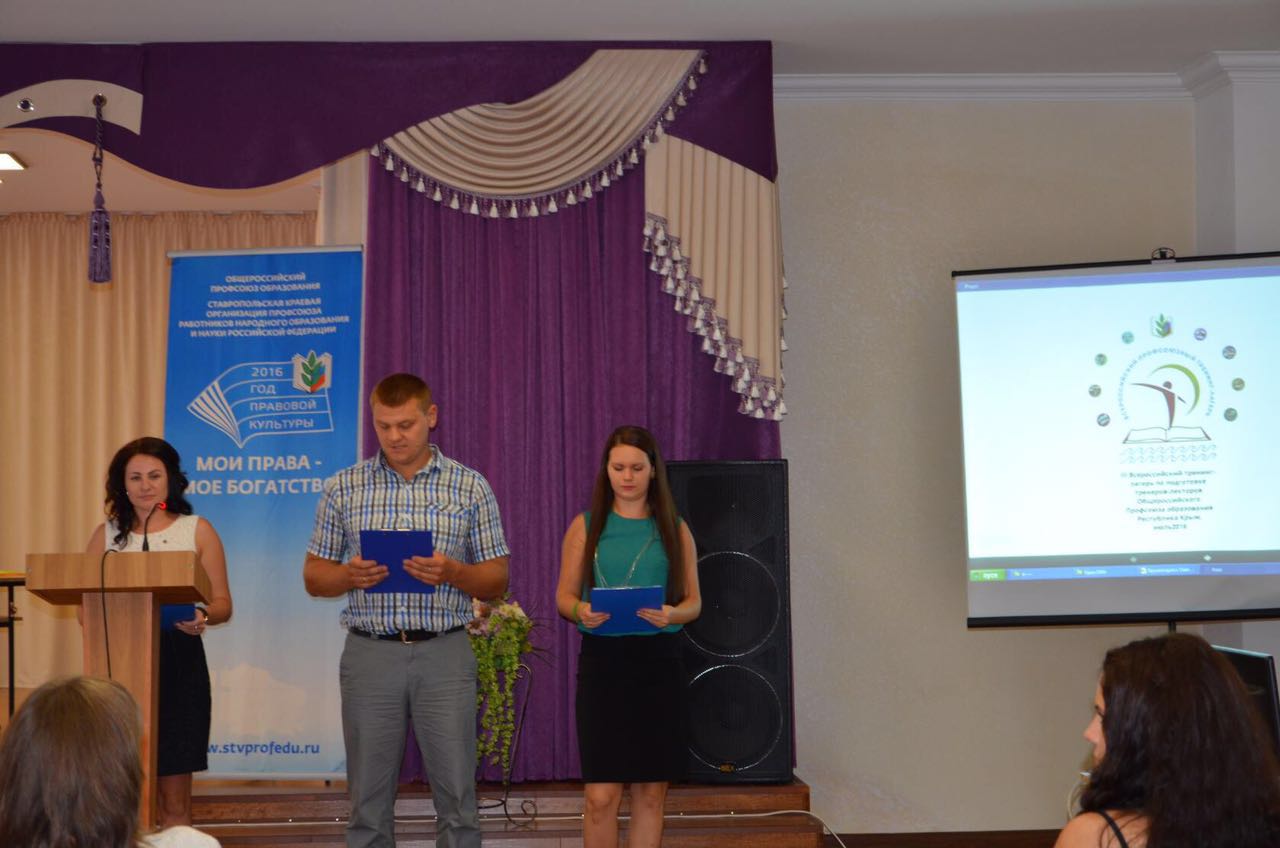 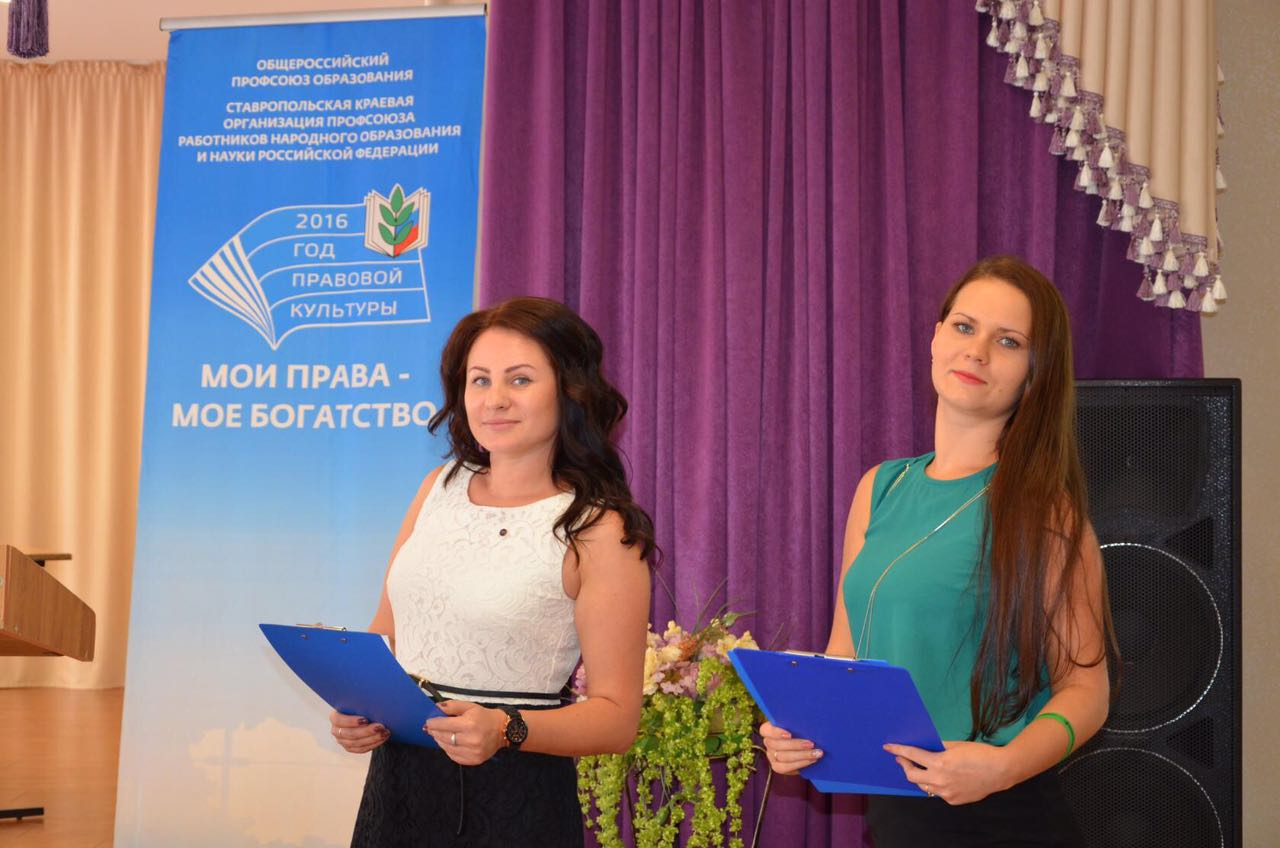 